                                                                                                                                                                                                       О Т К Р Ы Т О Е    А К Ц И О Н Е Р Н О Е     О Б Щ Е С Т В О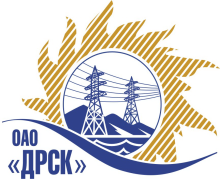 Открытое акционерное общество«Дальневосточная распределительная сетевая  компания»ПРОТОКОЛ ВЫБОРА ПОБЕДИТЕЛЯПРЕДМЕТ ЗАКУПКИ: право заключения Договора на поставку: Закупка № 568 «Программное обеспечение VMware vSphere для нужд ОАО «ДРСК»ПРИСУТСТВОВАЛИ: постоянно действующая Закупочная комиссия 2-го уровня.ВОПРОСЫ, ВЫНОСИМЫЕ НА РАССМОТРЕНИЕ ЗАКУПОЧНОЙ КОМИССИИ: О признании победителем участника,  занявшего второе место.ВОПРОС 1 «О признании победителем участника,  занявшего второе место»ОТМЕТИЛИ:В связи с отзывом предложения ООО "Битроникс" (письмо от 17.06.2013)   предлагается признать победителем на поставку «Программное обеспечение VMware vSphere» для нужд ОАО «ДРСК» участника занявшего второе место в ранжировке:ЗАО "СофтЛайн Трейд" Цена: 1 547 995,31 руб. (без учета НДС), 1 762 359,45 (с учетом НДС). Существенные условия: Срок поставки: 10 дней с момента заключения договора. Условия оплаты: в течение 30 дней с момента подписания акта предоставления прав на лицензированное ПО и товарной накладной. Настоящее предложение смеет правовой статус оферты и действует до 01.08.2013 г.РЕШИЛИ:Признать Победителем закупки № 568 «Программное обеспечение VMware vSphere» для нужд ОАО «ДРСК» участника, занявшего второе место в ранжировке:  ЗАО "СофтЛайн Трейд" Цена: 1 547 995,31 руб. (без учета НДС), 1 762 359,45 (с учетом НДС). Существенные условия: Срок поставки: 10 дней с момента заключения договора. Условия оплаты: в течение 30 дней с момента подписания акта предоставления прав на лицензированное ПО и товарной накладной. Настоящее предложение смеет правовой статус оферты и действует до 01.08.2013 г.ДАЛЬНЕВОСТОЧНАЯ РАСПРЕДЕЛИТЕЛЬНАЯ СЕТЕВАЯ КОМПАНИЯУл.Шевченко, 28,   г.Благовещенск,  675000,     РоссияТел: (4162) 397-359; Тел/факс (4162) 397-200, 397-436Телетайп    154147 «МАРС»;         E-mail: doc@drsk.ruОКПО 78900638,    ОГРН  1052800111308,   ИНН/КПП  2801108200/280150001№ 315-ВПг. Благовещенск«___»______________2013 г.Ответственный секретарь________________________О.А. Моторина